.Intro: 4 countsSTEP x2, ANCHOR STEP, STEP x2, ½ TURN COASTER STEPPOINT x2, ¼ TURN SAILOR STEP, POINT x2 ¼ TURN SAILOR STEPSTEP, TURN, STEP, HOLD, PIVOT TURN x2 (FULL TURN), CAMEL WALK x2STEP & SWEEP x2, COASTER STEP, OUT-OUT, IN-CROSS, UNWIND, TOUCH(at the end of the 7th wall (end of dance) we only do ½ turn unwind to finish the dance at 12:00)TAG 1: 8 counts at the end of the 2nd wall, we are facing 6:00TAG 2: 4 counts at the end of the 5th wall, we are facing 9:00 (snap fingers in a semi-circle)ENJOY THE DANCEThe Rest Of My Life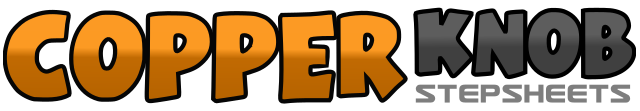 .......Count:32Wall:4Level:Improver WCS.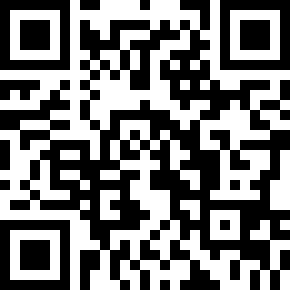 Choreographer:Maria Sibila (ES), Malén Martínez-Gil (ES) & Joan X. Targa (ES) - May 2020Maria Sibila (ES), Malén Martínez-Gil (ES) & Joan X. Targa (ES) - May 2020Maria Sibila (ES), Malén Martínez-Gil (ES) & Joan X. Targa (ES) - May 2020Maria Sibila (ES), Malén Martínez-Gil (ES) & Joan X. Targa (ES) - May 2020Maria Sibila (ES), Malén Martínez-Gil (ES) & Joan X. Targa (ES) - May 2020.Music:10,000 Hours - Dan + Shay & Justin Bieber10,000 Hours - Dan + Shay & Justin Bieber10,000 Hours - Dan + Shay & Justin Bieber10,000 Hours - Dan + Shay & Justin Bieber10,000 Hours - Dan + Shay & Justin Bieber........1-2RF walk fwd., LF walk fwd.3&4RF rock behind LF, return weight to LF, return weight to RF5-6LF walk fwd., RF walk fwd.7&8½ turn to L with LF stepping back, RF steps next to LF, LF steps fwd. (6:00)1-2Point RF crossed in front of LF, point RF to R side3&4¼ turn R with RF crossing behind LF, LF step to L, RF step to R (9:00)5-6Point LF crossed in front of RF, point LF to L side7&8¼ turn L with LF crossing behind RF, RF step to R, LF step to L (6:00)1-2RF step fwd., ½ turn L putting weight on LF (12:00)3-4RF step fwd., hold (with head nod)5-6½ turn to R and LF step back, ½ turn to R and RF step fwd. (12:00)7-8LF step fwd. while RF does knee pop, RF step fwd. while LF does knee pop1-2LF step back while sweeping RF from front to back, RF step back while sweeping LF from  front to back3&4LF step back, RF step next to LF, LF step fwd.&5&6RF step to the R, LF step to the L, RF step to center, LF cross in front of RF7-8¾ turn to R (weight over LF), RF touch next to LF (9:00)1-2RF step fwd., LF point to the L (snap fingers both hands)3-4LF step fwd., RF point to the R (snap fingers both hands)5-6RF step back, LF point to the L (snap fingers both hands)7-8LF step back, RF point to the R (snap fingers both hands)1Snap fingers (right hand) crossed in front of body at elbow height2Snap fingers (right hand) crossed above head to L3Snap fingers (right hand) above head to R4Snap fingers (right hand) to R at elbow height